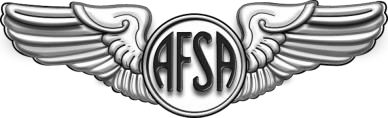 AIR FORCE SERGEANTS ASSOCIATION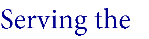 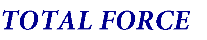 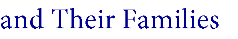 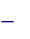 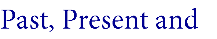 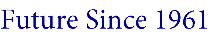 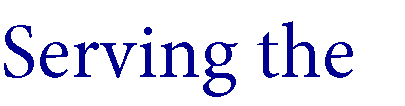 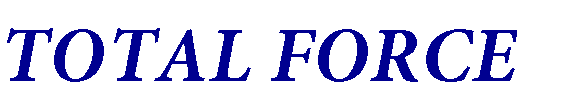 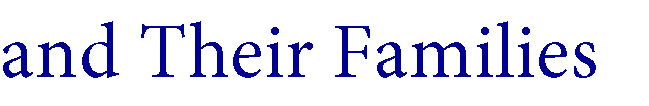 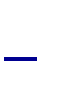 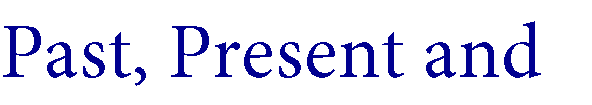 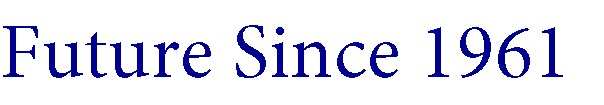 About AFSAThe Air Force Sergeants Association (AFSA)  (www.hqafsa.org) is a federally-chartered, Veterans’ Service Organization representing the professional and personal interests of our members, Total Forces and their families. AFSA is one of the few military associations able to lobby and provide face-to-face representation with our Nation’s Congressional and Military Leaders on Capitol Hill, and within the DoD and VA.  The members are organized in 125 chapters throughout the world. The chapters provide professional development, opportunities for community involvement and a strong sense of fraternalism.MissionAFSA’s mission is to advocate for improved quality of life and economic fairness that will support the well-being of all military personnel and their families. We represent 100,000 military members and their families.HistoryAFSA was founded in 1961 by four U.S. Air Force noncommissioned officers who recognized the need for an organization to represent the voice of all enlisted personnel to America’s elected and military leaders. Over the past five decades, AFSA has built a reputation as a stalwart advocate for U.S. Air Force enlisted members and their families. AFSA represents its members by advocating for its members’ interests, ensuring the military and veteran benefits its members earned through their service to the nation are maintained. As a federally chartered Veteran Service Organization, AFSA is endorsed by U.S. Congress to represent military personnel and their families on Capitol Hill.StructureAFSA’s headquarters is located in Suitland, Md. The association is governed by a 14-person Executive Council which consists of an International President, Vice President, seven Division Presidents, and Trustees for Uniformed Services, Family Matters and Retired and Veteran’s Affairs, a Senior Advisor and an Executive Director who serve as non-voting members.  Six of the divisions are located throughout the United States, and one in Europe.Legislative PrioritiesSpecifically focused on issues that affect enlisted Airmen and their families, AFSA regularly meets with members ofCongress and U.S. Air Force senior leaders to advocate for fair and equitable benefits that matter to today’s Airmen and their families, and to veterans. Legislative priorities include:Military Pay and BenefitsEducationMilitary FamiliesAir National Guard & Air Force ReserveMilitary Health CareVeteran/Retiree BenefitsCaring for Survivors' Military Benefits & ProgramsThe complete 2019-2020 Legislative Platform can be found at www.hqafsa.orgMembershipThree membership categories are available and open to:AFSA Uniformed Membership: All Active Duty, Guard, Reserve, Retired and Veteran Military Members (Joint Services Enlisted & Commissioned Officers); Public Health Services (PHS) and National Oceanic and Atmospheric Administration (NOAA) employees. Family Membership: Family members of Uniformed Service members.Associate Membership: DoD Civilians, Civil Air Patrol (CAP), Reserve Officers’ Training Corps (ROTC/JROTC), Member Service Providers, Business Partners, Sponsors, and Non-Military Supporters.  To join, visit Join AFSA or call 1-800-638-0594, ext. 288.AFSA International Headquarters | 5211 Auth Road, Suitland, MD 20746 |www.hqafsa.org Toll Free: 800.638.0594 | Phone: 301.800.3500 | FAX: 301.899.8136AFSA Fact Sheet, 5 February  2020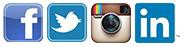 